← Работа на лайнерахРабота на лайнерах США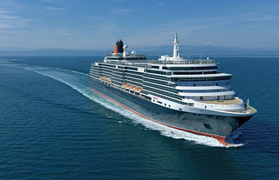 Работа по контракту от 6 до 10 месяцев на лайнерах ведущих круизных компаний: Carnival Cruise Lines, Royal Carribean, Costa Cruises, Norwegian Cruise Lines.Работа на круизных лайнерах в некоторой степени похожа на работу в крупном курортном отеле, поскольку территории современных океанских лайнеров вполне сопоставимы с размерами прибрежных гостиничных комплексов. Вы палубе круизного лайнера вы сможете найти бассейны, бары и рестораны, казино, аквапарки, салоны красоты, СПА, магазины, спортивные залы, кинотеатры, ночные клубы и даже футбольное поле или поля для игры в гольф. Другими словами, круизный лайнер – это небольшой плавучий курортный городок с развитой инфраструктурой, где есть все самое необходимое для отдыха.Тем не менее, соискателям работы на лайнерах необходимо понимать и готовить себя к тому, что жизнь на корабле существенно отличается от привычной всем нам жизни. Нужно учесть, что большую часть  времени вы будете находиться в открытом море или океане, а также то, что работа на круизных лайнерах требует трудолюбия и усердия, для чего необходимо хорошее здоровье, много сил и терпения. Однако, вознаграждение за усердный труд будет весьма щедрым. Средний заработок работника сферы обслуживания на круизном лайнере составляет 1000-1500 долларов США в месяц при условии того, что вам бесплатно предоставляется проживание, 3-х разовое питание, униформа и все заработанные деньги можно откладывать.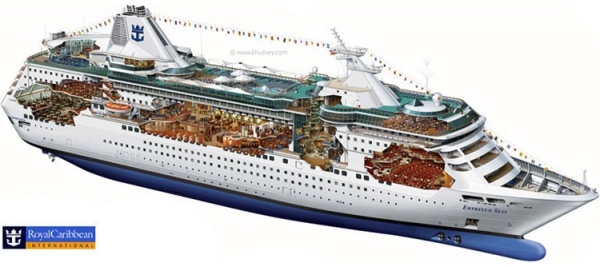 Отработав контракт с круизной компанией, вы усовершенствуете знания иностранных языков, получите ценный опыт и сертификат международного образца, который принимается ведущими гостиничными сетями при трудоустройстве в России и других странах мира.  Среди компаний, принимающих работников из России и стран СНГ на круизные лайнеры, Carnival Cruise Lines, Royal Carribean, Costa Cruises, Norwegian Cruise Lines ежегодно проводят наборы персонала для работы в департаментах Food and Beverage, Retail, Housekeeping, Hotel, Kitchen. Средняя продолжительность контракта с круизной компанией составляет от 6 до 10 месяцев.Наиболее распространенные вакансии на лайнерах:Официант или помощник официантаПродавец-консультантПовар или помощник повараАдминистратор (Reception)УборщикГорничнаяКладовщик
Практически все круизные компании расположены и зарегистрированы в США, а для трудоустройства будущие работники круизного судна оформляют многоразовую визу моряка С1/D в посольстве или консульстве США. Некоторые компании компенсируют расходы на медицинское освидетельствование, оформление визы и приобретение авиабилета для прибытия в порт отправления лайнера.Требования к кандидатам для трудоустройства на лайнерах: возраст от 20 до 34 лет;владение разговорным английским языком от базового до свободного;отсутствие судимости (требуется справка);наличие заграничного паспорта;опыт работы в гостиничном или ресторанном бизнесе, туризме, сфере услуг, торговле или маркетинге.Документы, требуемые для прохождения собеседования:анкета (у каждой компании своя форма);резюме на английском языке с фото;справка о несудимости; копия заграничного паспорта;рекомендательные письма с прошлых мест работы;копии сертификатов/дипломов (образование, курсы, семинары).Стоимость оформления:Стоимость программы «Работа на лайнерах» составляет 25 000 рублей.Организационный сбор – 3000 рублей оплачивается сразу при заключении договора на консультационные услуги, полная оплата (22 000 рублей) производится при заключении договора после успешного прохождения собеседования и получения контракта от круизной компании.  Дополнительные расходы: поездка на собеседование в Санкт-Петербург или Москву с работадателями, виза – 140 долларов США, билет – от 18 000 рублей в США и обратно, оформление медицинских справок – 30-50 долларов США.Этапы оформления: "Работа на лайнерах"1. Отправка резюмеЗаключение договора в офисе – организационный взнос – 3000 рублей.Первым шагом при трудоустройстве на круизные лайнеры является составление резюме на английском языке. В резюме необходимо вставить цветное фото 3Х4 или отдельно приложить его к письму. 2. Одобрение кандидатурыВ случае если ваши данные соответствуют всем критериям круизных компаний, вы допускаетесь к прохождению собеседования с работодателями. 3. Подготовка документовДля принятия участия в собеседовании вам необходимо подготовить следующий пакет документов:заполненная анкета (у каждой компании своя форма);справка о несудимости;копия заграничного паспорта;рекомендательные письма с прошлых мест работы;копии сертификатов/дипломов (образование, курсы, семинары).4. Собеседование с работодателемСобеседования проводятся 2-3 раза в год в Москве, Санкт-Петербурге и, в отдельных случаях, по веб-камере. Собеседование проводится в устной форме с сотрудником отдела кадров круизной компании и, в среднем, длится от 5 до15 минут в зависимости от уровня вашего английского и должности, на которую вы претендуете.5. Подписание рабочего контрактаПри успешном исходе собеседования, на ваше имя будет оформлен рабочий контракт (Letter of Employment). Срок предоставления контракта зависит от наличия вакансий на лайнерах компании и варьируется от 1 до 6 месяцев. Как только рабочий контракт получен от круизной компании, вам необходимо его подписать и произвести оплату программы в размере 22 000 рублей в соответствии с договором.6. Подача документов на визу C1/DРабочий контракт с круизной компании, является основанием для получения визы моряка С1/D в посольстве или консульстве США – это единственный тип визы, дающий право легально работать на круизных лайнерах, которые базируются в портах США. Наша компания подготовит для вас все необходимые документы для подачи в посольство или консульство США и от вас потребуется лишь прохождение собеседование с консулом США в Екатеринбурге.7. Прохождение медицинской комиссииПосле получения многократной визы С1/D сроком на 1 год необходимо пройти медицинскую комиссию, которая включает в себя ряд анализов, таких как СПИД, гепатиты, сифилис, туберкулез и др. Все медицинские справки в обязательном порядке предоставляются сотрудникам медицинской службы круизной компании по прибытию на судно (в отдельных случаях может потребоваться их перевод на английский язык и заверение).8. Прибытие в порт отправления лайнераВам необходимо прибыть в порт отправления круизного лайнера в определенный срок, согласно дате, указанной в контракте. Мы поможем вам забронировать билет по наиболее выгодному тарифу с вылетом из города, максимально удобного для вас в город, ближайший к порту присоединения к лайнеру (большинство судов отправляется из порта в Майами). Билеты вы вправе приобрести самостоятельно, при этом необходимо сообщить нам детали вашего рейса и точное время прибытия. Некоторые круизные компании компенсируют стоимость авиабилета по прибытию на лайнер. Перед вылетом мы предоставим вам детальную информацию и инструкции, которым необходимо следовать, чтобы добраться до вашего корабля.